Lesson 4.02 Assessment – Virtual Business KEYSelect 5 of the “need to know” terms we covered in this lesson and provide a definition, in your own words, and a graphical representation of the term (sample provided).Choose three of the 13 account concepts that were introduced and explain each concept in your own words. Answers will varyThe accounting equation must always remain ____________________ (high, stable, balanced, or visible). Which word most correctly fits in the blank?Correctly set up a chart of accounts for a new company based on the given account titles. Every other one is in blue to help identify account titles. Cash, Owner’s Capital, Rent Expense, Sales, Owner’s Drawing, Supplies, Accounts Payable-XYZ company, Accounts Receivable-Northern Press, Advertising Expense, Prepaid Insurance, Accounts Receivable-Yellowbox, Accounts Payable-Shirts A Go-go, Utilities Expense TERMDEFINITIONGRAPHICAL REPRESENTATIONIn-House BillingCompanies handle their own billing and receiving and do not hire a company to handle it for them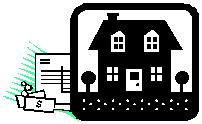 Answers will varyCONCEPT NAMEOWN WORDSAsset#Liability#Owner’s Equity#Revenue#Expense#Cash110Accounts Payable Shirts A GoGo210Owner’s Capital310Sales410Advertising Expense510Accounts Receivable Northern Press120Accounts Payable XYZ Company220Owner’s Drawing320Rent Expense520Prepaid Insurance140Utilities Expense530Supplies150